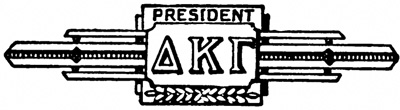 .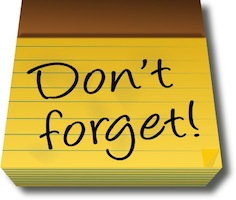 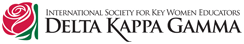 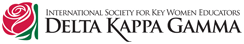 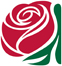  ******************************************************************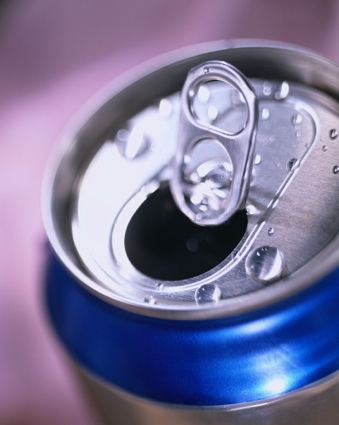 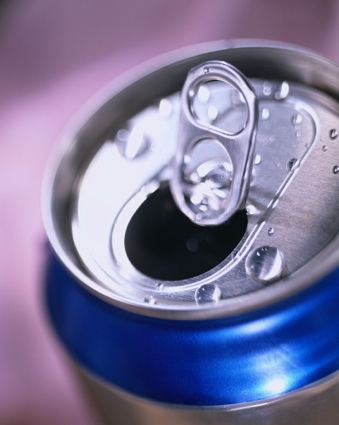 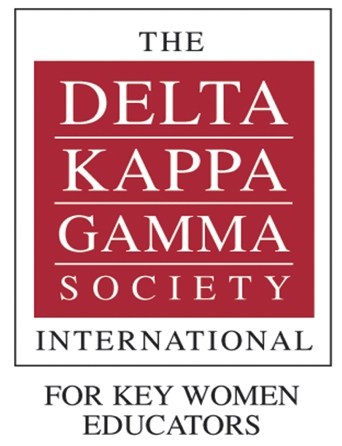 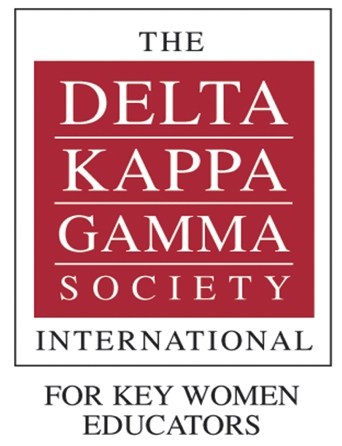 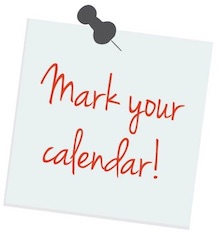 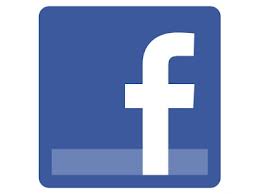 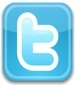 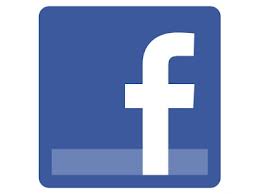 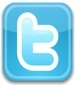 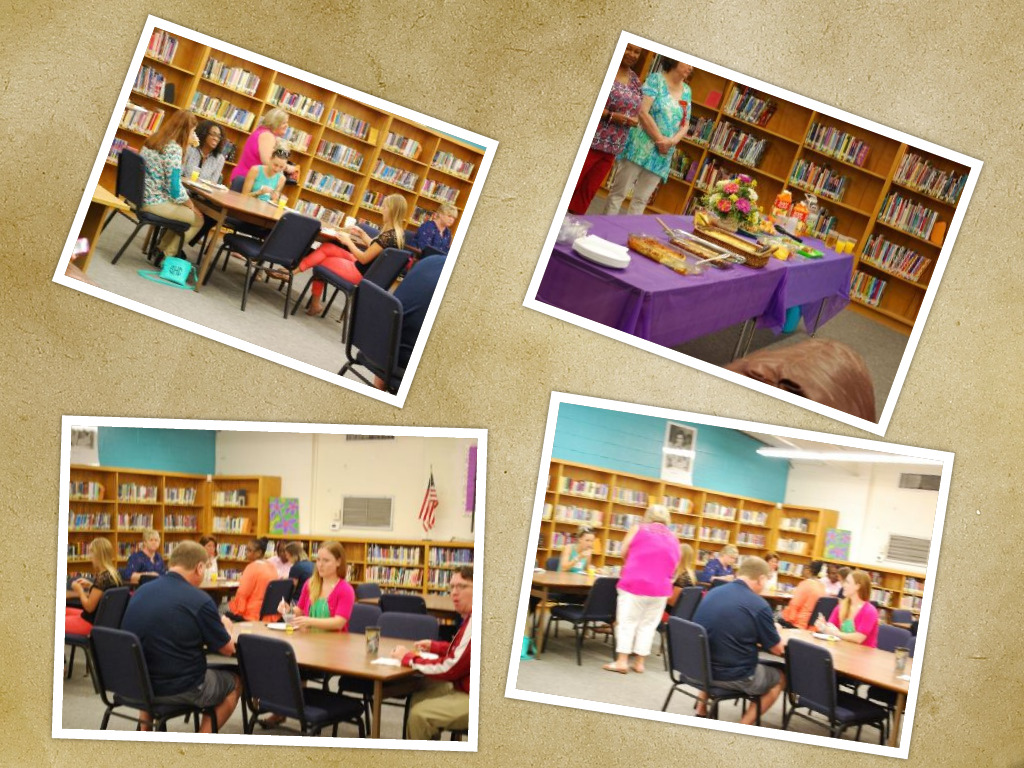 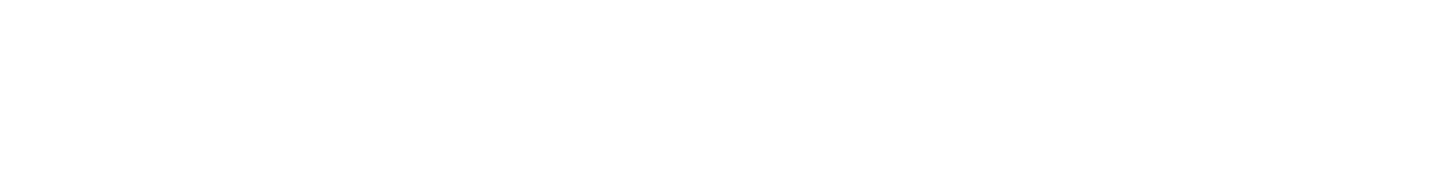 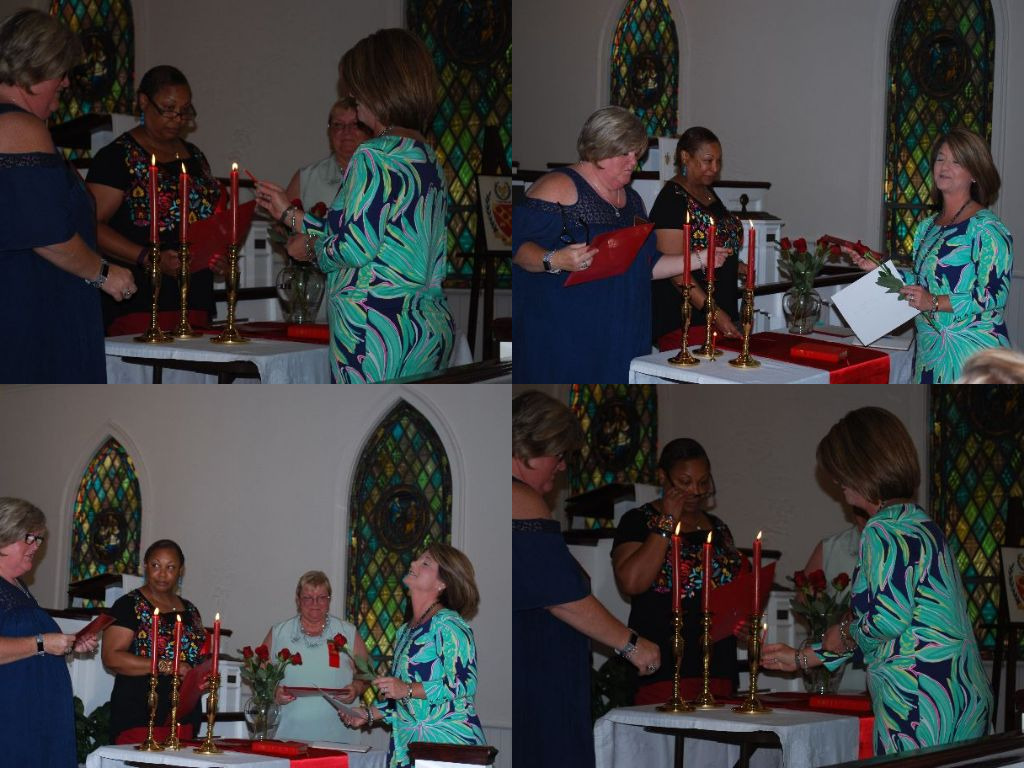 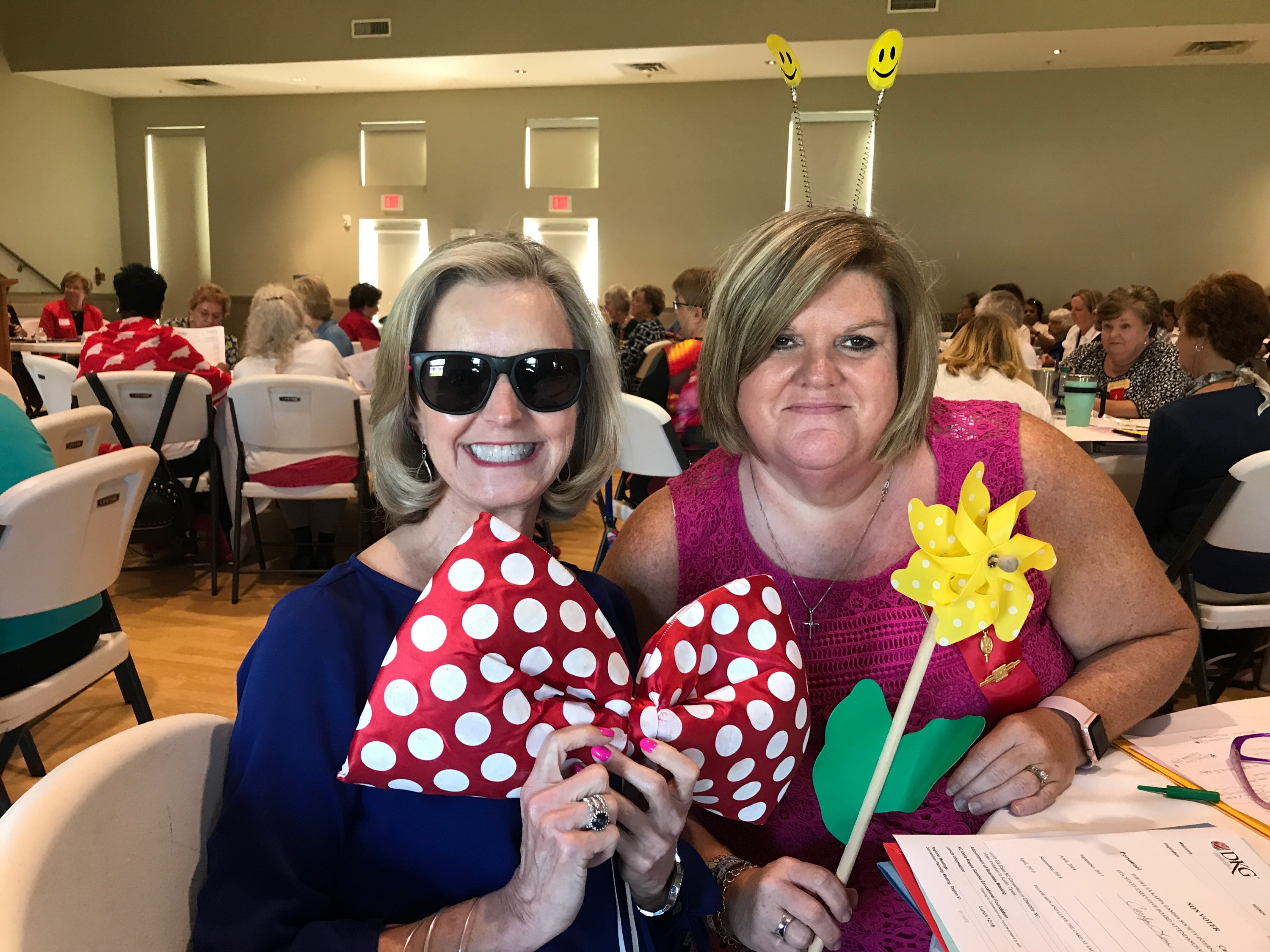 